Wtorek 28.04.2020r.Witam! Temat na dzisiaj Sprzątamy świat!Drodzy rodzice , przeczytajcie dziecku wiersz  Magdaleny Tokarczyk  pt. „Chora planetka”. Oglądnijcie przygotowane do niego obrazki, porozmawiajcie z dzieckiem na temat treści wiersza. Pewna Planetka mała, cały dzień smutną buzię miała. Jaś się zastanawiał dlaczego? – ale zapomniał, że papierki zamiast do kosza to rzucił pod drzewo. Kasia również się zastanawiała, dlaczego Planetka chodzi zapłakana. Jednak i ona zapomniała, jak z samego rana listki z drzewa obrywała i gałązki łamała. Pan Janek też długo rozmyślał nad smutną Planetki buzią, ale i on zapomniał o tym, że wczoraj z wieczora zamiast śmieci do kosza do pieca wrzucił, aż dym czarny z komina buchał i powietrze dookoła zatruwał. Pani Aniela również była zatroskana, dlaczego Planetkę głowa bolała od rana, ale i ona zapomniała, że śmieci nie posegregowała tylko do jednego worka wszystko wsypała. Planetka dalej smutna chodziła, a gdzie nie spojrzała tam śmieci widziała. I małą Halinkę, co światło w pokoju miała włączone, a przecież słoneczko świeciło na dworze. I Józia co wodę miał źle zakręconą już od rana, bo woda z kranu ciągle kap, kap kapała. Planetka tak się rozchorowała, że do szpitala pojechała. Pytacie dlaczego? Bo nikt o środowisko nie zadbał mój drogi kolego. Dlatego Planetka smutną buzię miała i się poważnie rozchorowała. Pamiętajcie zatem dzieci kochane, aby Planetka uśmiechnięta i zdrowa była, Dbajmy o środowisko, tak by nasza Ziemia zawsze czysta była.Śmieciarka – praca plastyczna, kolorowanie kredkami lub malowanie farbami. Oglądnijcie wspólnie z dzieckiem filmy na temat dbania o naszą planetę.Youtube:  Rady na odpady – bajka edukacyjna.Youtube:  Eko – Patrol(Segregacja śmieci)Youtube:  Inżynierka Wilczyca (Segregacja śmieci).Wesołej  zabawy!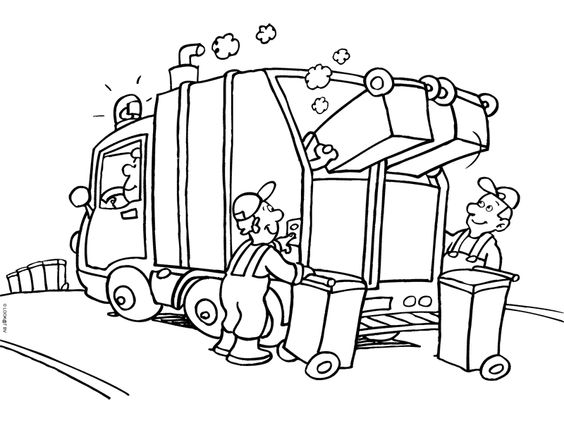 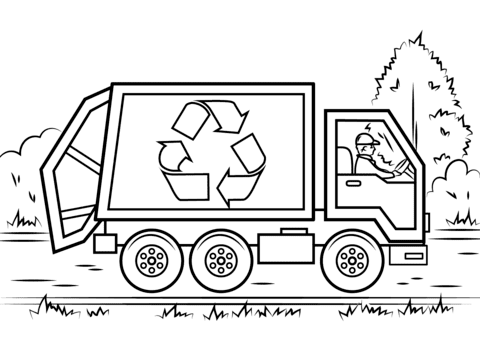 